UNIVERSIDAD TECNOLÓGICA DE PANAMÁDIRECCIÓN DE RELACIONES INTERNACIONALESGUIA  DE  SOLICITUD INTERNA PARA  PARTICIPAR EN   CONVOCATORIA   DE  MOVILIDAD ESTUDIANTIL INTERNACINAL DEL EXTERIOR A LA UTP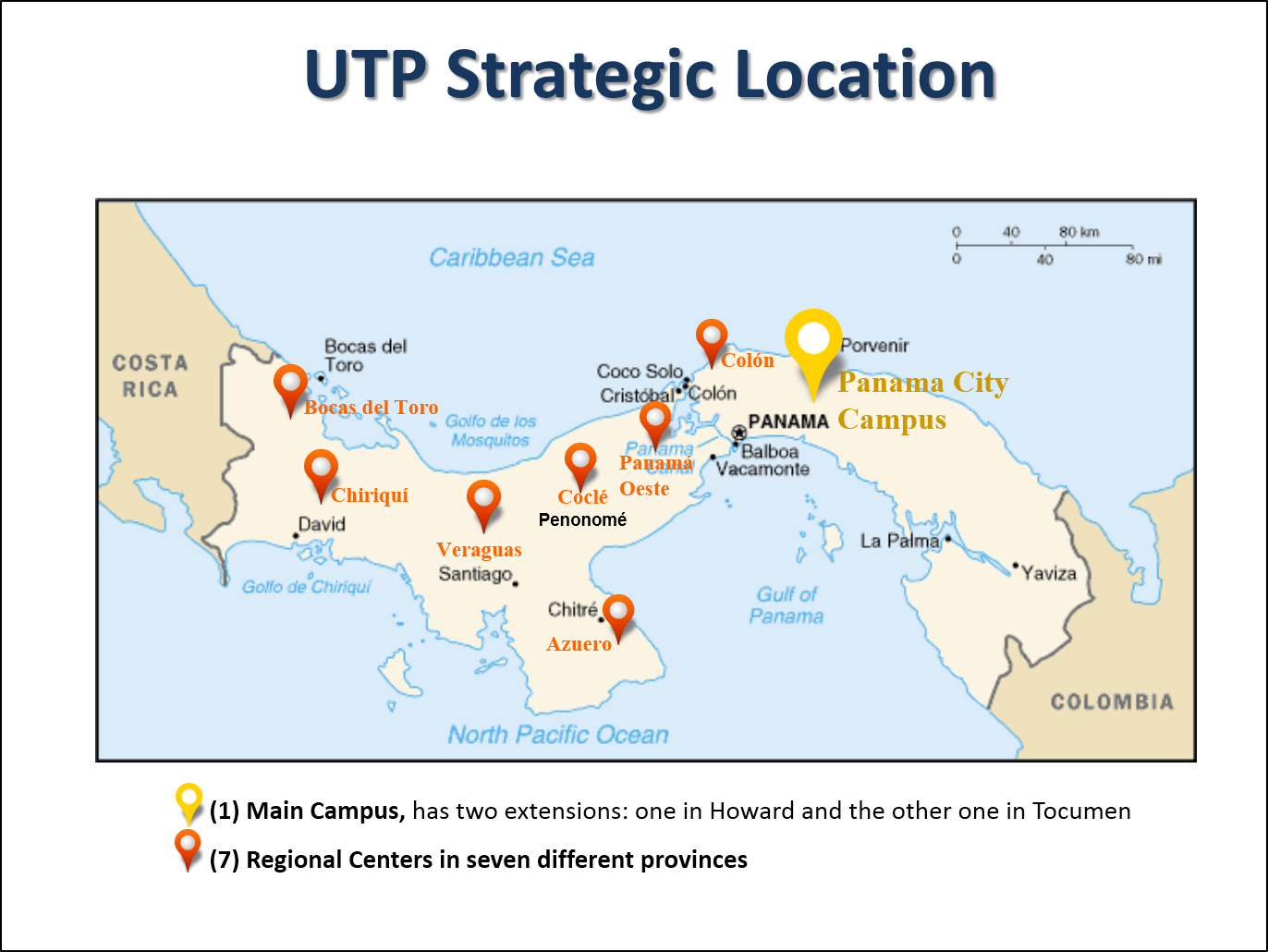 Consulte el Calendario académico http://utp.ac.pa/calendarios-academicos-2006-2015 INFORMACIÓN GENERALINFORMACIÓN GENERALNombre de la Universidad /Abreviación:UNIVERSIDAD TECNOLÓGICA DE PANAMAUTPNúmero de Campus:UN CAMPUS METROPOLITANO Y SIETECAMPUS REGIONALESPágina web:http://www.utp.ac.paPROGRAMAS DE INTERCAMBIO INTERNACIONALPROGRAMAS DE INTERCAMBIO INTERNACIONALNombre de la Coordinación /Abreviación:DIRECCIÓN DE RELACIONES INTERNACIONALESDRINombre del DirectorIng. Aris Castilloaris.castillo@utp.ac.paCoordinadora de Movilidad Estudiantilrelaciones.internacionales@utp.ac.paEncargado de tramitación de convenios conuniversidadesLic. Marta Gonzálezmarta.gonzalez@utp.ac.paCALENDARIO ACADÉMICO UTPCALENDARIO ACADÉMICO UTPCALENDARIO ACADÉMICO UTPI SemestreII SemestreInicio de cursoMarzoÚltima semana de julioClausura de cursoJulioDiciembre 15Entrega de Certificación de  CalificacionesAgostoEnero / FebreroPROCEDIMIENTO DE SOLICITUD DE ADMISIÓN EN UTPPROCEDIMIENTO DE SOLICITUD DE ADMISIÓN EN UTPPlazo límite para recibir  postulaciones del estudiante del exterior  Para cursar estudios en:Primer semestre (Marzo-Julio): desde el 1 de enero hasta el  20 de febrero.Segundo semestre (Agosto-Diciembre): desde el 15 de abril hasta  el  10 de junio. Primer pasoRevisar la página de UTP para identificar la Facultad en la cual deseas estudiar. Estudios de Pregrado http://www.utp.ac.pa/pregradoEstudios de Postgrado http://www.utp.ac.pa/postgrados-y-maestriasRevisar los planes de estudios de la facultad en la cual solicita admisión y seleccionar las asignaturas correspondientes al semestre que va a realizar el intercambio. Completar el formulario de Acuerdo Académico (Learning Agreement). En este formulario el estudiante debe listar las asignaturas (con sus códigos respectivos) que desea cursar en la UTP.  El estudiante de intercambio sólo puede matricular asignaturas que se impartan en carreras de una misma Facultad.  Para la opción de pasantía, si vas a realizar algún proyecto de investigación, revisa los Centros de investigación en la UTP http://www.utp.ac.pa/centros-de-investigacionSegundo PasoLa persona encargada de intercambio de la Universidad de Origen  deberá enviar a la DRI de la UTP (puede ser electrónicamente) la siguiente información:•Formulario de Acuerdo Académico (Learning Agreement) • Carta de postulación de la Universidad Origen• Carta de exposición de motivos (del estudiante)• Historial académico• Copia del pasaporte• Una foto• Seguro médico internacional (es obligatorio en caso de ser admitido en la UTP).Si desea también puede enviarlo físicamente por correo postal (opcional) a la siguiente dirección:Apartado postal 0819-07289 Dirección de Relaciones Internacionales Universidad Tecnológica de PanamáEdificio de PostgradoCampus Metropolitano y Victor Levi SassoAve. UTP y Ricardo J. Alfaro (Vía Estadio Nacional), Panamá República de PanamáTeléfono: (507) 560-3201/3327Tercer PasoLa DRI de la UTP enviará electrónicamente al responsable de intercambio de la Universidad de Origen y al estudiante de intercambio  la carta de admisión, se le hace entrega de la original al estudiante al momento de presentarse en la oficina DRI. Es preciso que el estudiante esté presente en Panamá para realizar la matrícula.Cuarto PasoEl Coordinador de Movilidad Estudiantil Internacional de la UTP remitirá al estudiante información sobre Panamá y de opciones de hospedajes que el estudiante valorará y contactará con antelación a la llegada al país.  El estudiante y el Coordinador de Movilidad Estudiantil Internacional mantendrán una comunicación constante antes y durante el intercambio.   Quinto PasoUna vez finalizado el semestre académico, el estudiante verifica en el sistema de matrícula si le aparecen las calificaciones de las asignaturas cursadas y comunica a la DRI, quien procede a solicitar la certificación de calificaciones ante la Secretaría General. La DRI de la UTP le envía al estudiante copia escaneada de la certificación de calificaciones y la original se le envía por correo postal a la Universidad Origen. Nota: En el caso de proyecto se genera un documento que acredita por parte de la Facultad, Centro de Investigación o Unidad el trabajo desarrollado. 